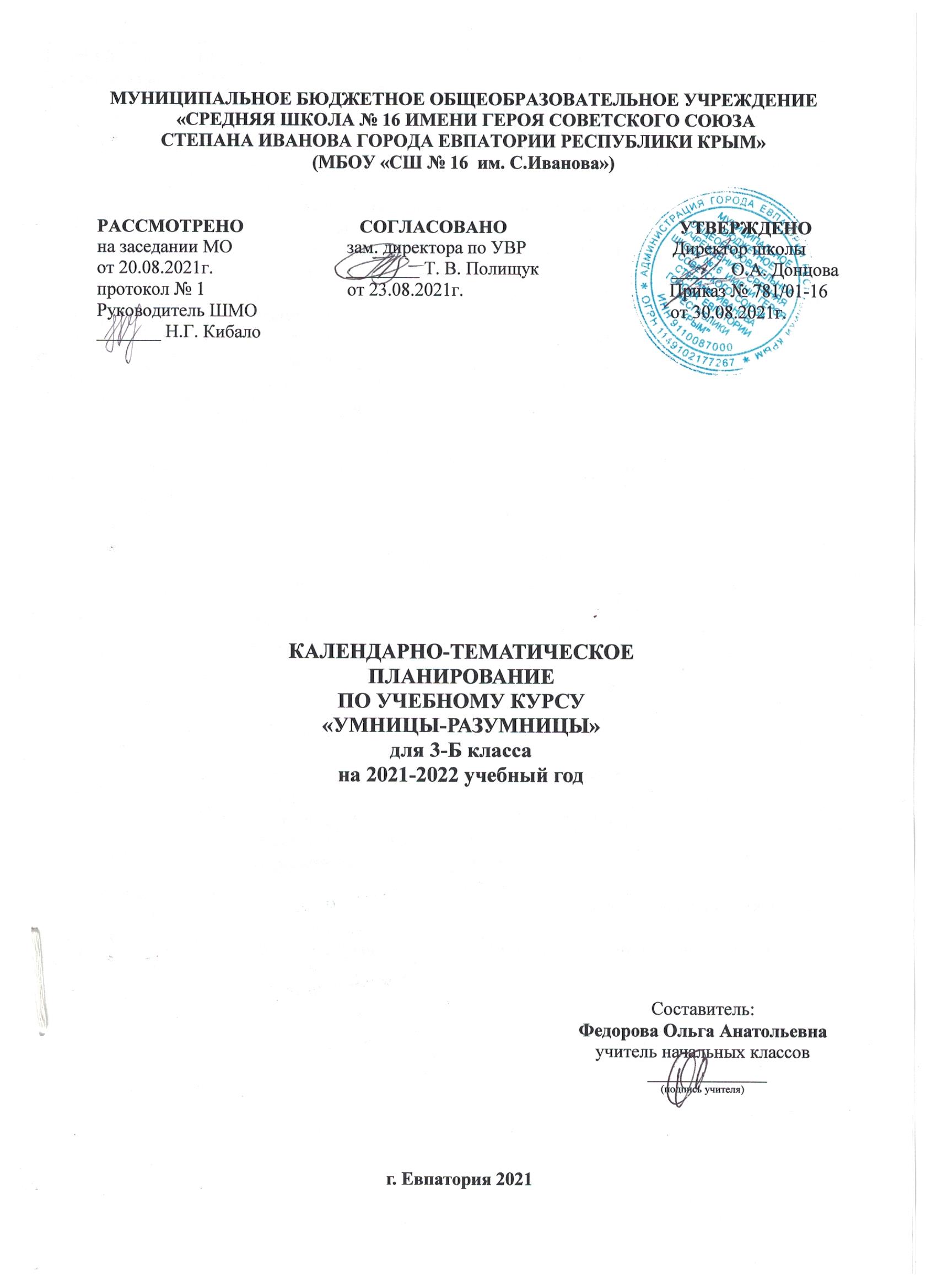 № п/п№ п/пДатаДатаДатаТема занятияпланфактпланфактфактТема занятия1. Вводное занятие (2 ч).1. Вводное занятие (2 ч).1. Вводное занятие (2 ч).1. Вводное занятие (2 ч).1. Вводное занятие (2 ч).1. Вводное занятие (2 ч).102.0902.09Выявление уровня развития внимания, восприятия, воображения, памяти и мышления.209.0909.09Выявление уровня развития внимания, восприятия, воображения, памяти и мышления. Закрепление.2. Развитие познавательных способностей (30 ч).2. Развитие познавательных способностей (30 ч).2. Развитие познавательных способностей (30 ч).2. Развитие познавательных способностей (30 ч).2. Развитие познавательных способностей (30 ч).2. Развитие познавательных способностей (30 ч).316.0916.09Развитие концентрации внимания. 423.0923.09Развитие умения решать нестандартные задачи.530.0930.09Тренировка внимания. 607.1007.10Совершенствование мыслительных операций.714.1014.10Тренировка слуховой памяти. 821.1021.10Развитие умения решать нестандартные задачи.98.108.10Тренировка зрительной памяти. 1011.1111.11Совершенствование мыслительных операций.1118.1118.11Развитие логического мышления. 1225.1125.11Обучение поиску закономерностей.1302.1202.12Совершенствование воображения. 1409.1209.12Развитие наглядно-образного мышления. Ребусы.1516.1216.12Развитие скорости реакции. 1623.1223.12Развитие умения решать нестандартные задачи.1730.1230.12Развитие концентрации внимания. 1813.0113.01Совершенствование мыслительных операций.1920.0120.01Тренировка внимания. 2027.0127.01Развитие умения решать нестандартные задачи.2103.0203.02Тренировка слуховой памяти. 2210.0210.02Совершенствование мыслительных операций.2317.0217.02Тренировка зрительной памяти. 2424.0224.02Развитие умения решать нестандартные задачи.2503.0303.03Развитие логического мышления. 2610.0310.03Обучение поиску закономерностей.2717.0317.03Совершенствование воображения. 2831.0331.03Развитие наглядно-образного мышления. Ребусы.2907.0407.04Развитие быстроты реакции. 3014.0414.04Совершенствование мыслительных операций.3121.0421.04Развитие концентрации внимания. 3228.0428.04Совершенствование воображения.3. Итоговое занятие (2 ч).3. Итоговое занятие (2 ч).3. Итоговое занятие (2 ч).3. Итоговое занятие (2 ч).3. Итоговое занятие (2 ч).3. Итоговое занятие (2 ч).3305.0505.05Выявление уровня развития внимания, восприятия, воображения на конец учебного года3412.0512.05Выявление уровня развития памяти и мышления на конец учебного года